Spel 3Bij spel 3 komen wij in 3 harten plus 2 terwijl een ander paar in 4 harten +1 komtWat doen wij verkeerd?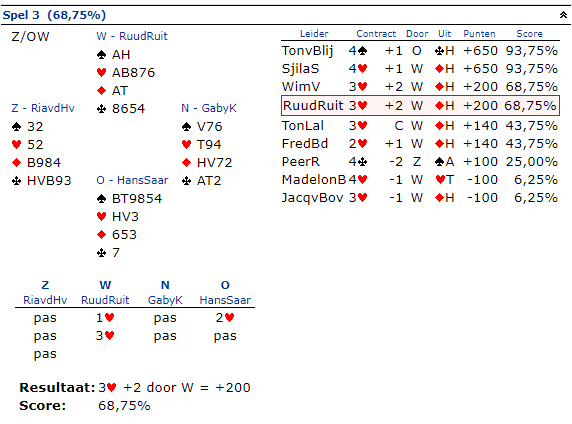 Ik bezit 6 ptn en omdat ik weet dat Ruud een vijfkrt harten bezit steun ik hem direct.Hij biedt nu 3 harten mag ik met mijn singleton klaveren er 2 punten bij tellen?Spel 21Bij dit spel komen wij in 3 klaveren. Volgens mij komt dat door Philip die met een Multi opening veel biedruimte weg neemt. Had ik nog een dbl moeten geven? 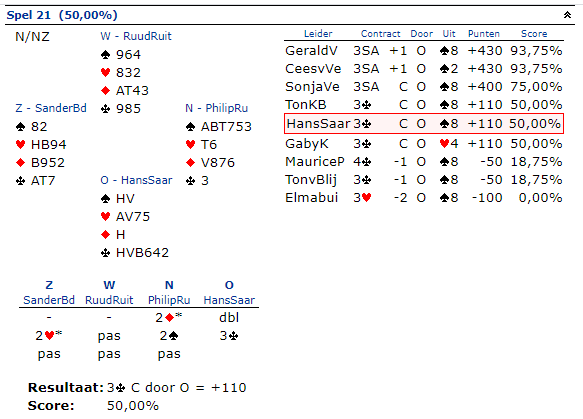 Hans		                       